Уважаемые коллеги!Государственное казенное учреждение Новосибирской области «Управление контрактной системы» (ГКУ НСО «УКСис») совместно сэлектронной площадкой «Сбер А» приглашает Вас 13 сентября 2023 года в 10-00 (нск)  на бесплатный очный семинар:«Поставщики госзакупок. Особенности участия в закупках по 44-ФЗ в 2023 году»Обязательная! предварительная регистрация по ссылке: https://univer.sberbank-ast.ru/mkc-sber/s/ZRR9JBАдрес: г. Новосибирск, ул. Серебренниковская, 20 (Конференц-зал, 3 этаж) 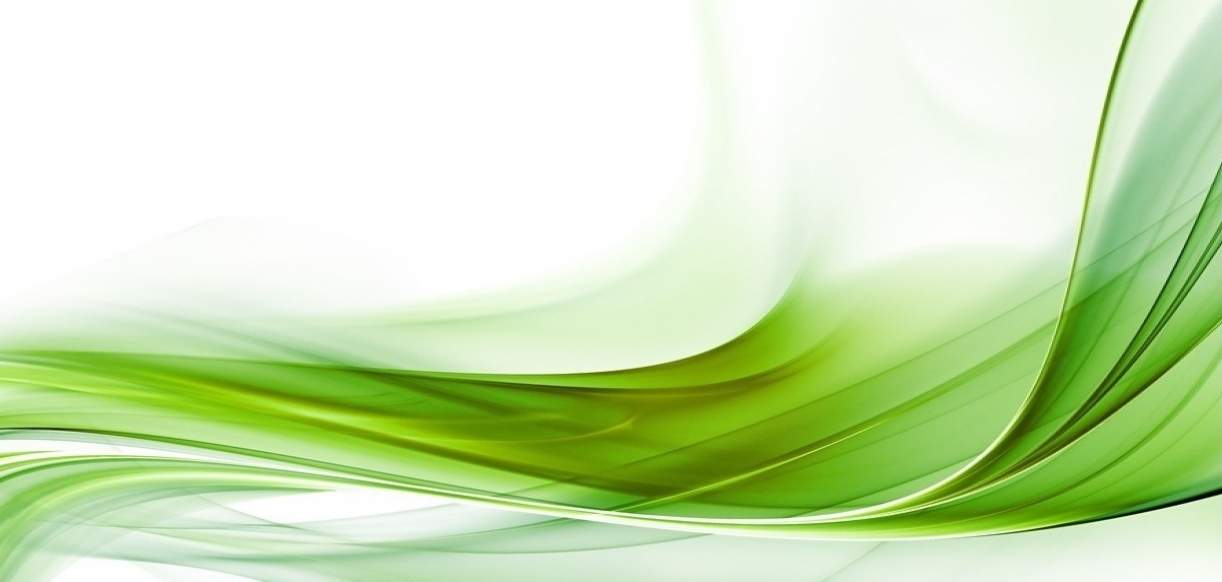 ПРОГРАММА СЕМИНАРА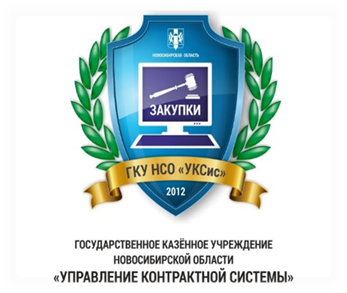 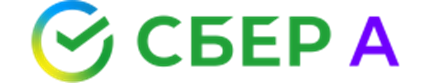 № п/пНаименование вопросов повестки, докладчикиНаименование вопросов повестки, докладчики109.30 – 09.55 Регистрация участников. 210:00 –  11:00Требования к составу и содержанию заявки на участие в торгах для субъектов малого предпринимательства:•	Подача заявки на участие и ее особенности по электронным конкурсам, электронным аукционам;•	Требования к составу и содержанию заявки на участие;•	Инструкция по заполнению заявки на участие.Емельянова Анастасия Александровна, эксперт по закупкам ГКУ НСО «УКСис»311:00 – 11:30Центр поддержки поставщиков Сервисы и функционал ЭТП для эффективных закупокРегиональный представитель по Новосибирской областиЭТП «Сбер  А»Ромахина Ольга Сергеевна411:30-12:00Особенности участия в закупках по 44-ФЗ в 2023 годуРегиональный представитель по Новосибирской областиЭТП «Сбер  А»Быков Виталий Алексеевич512:00-12:30Ответы на вопросы